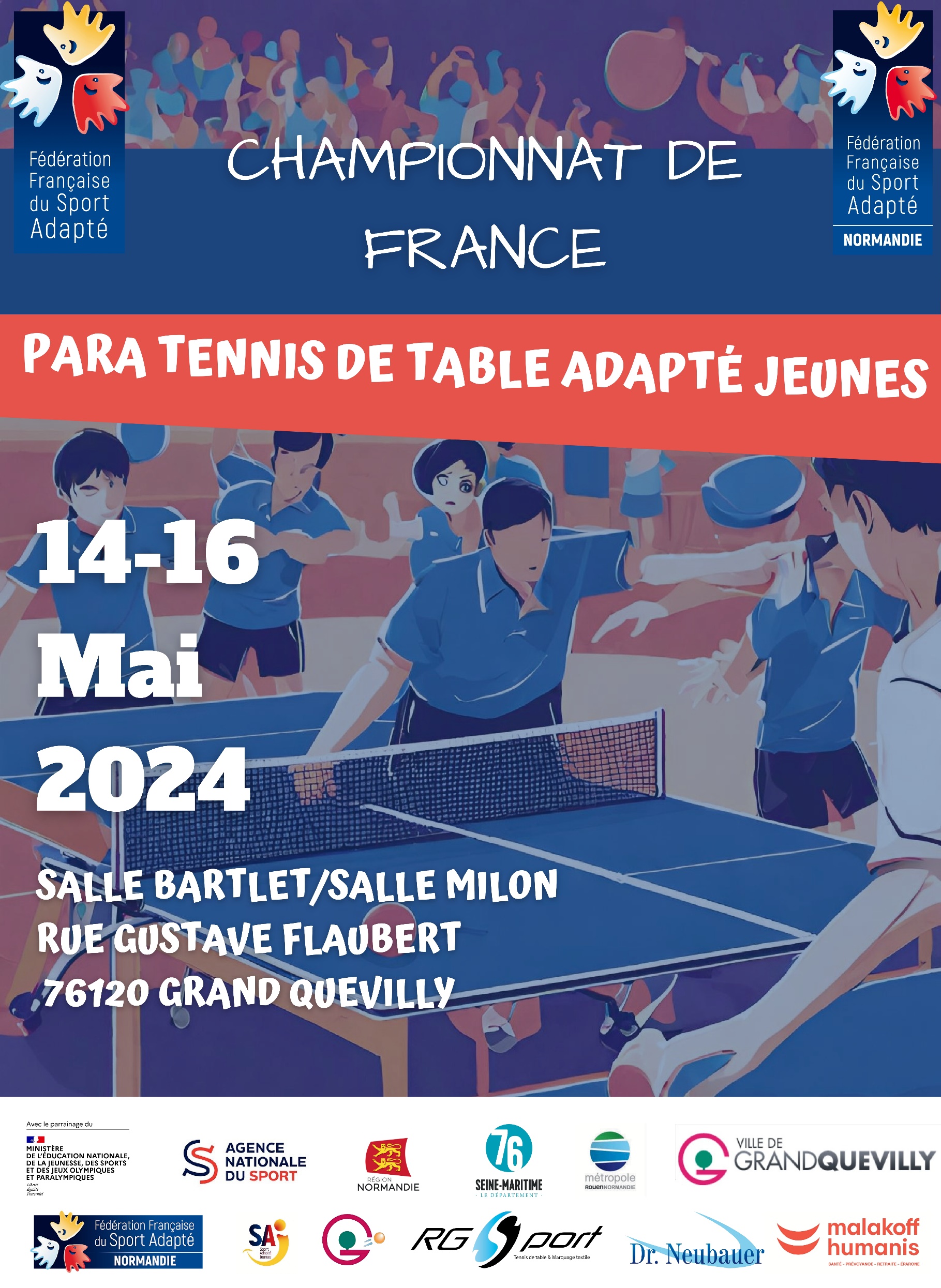 SommaireMot d’accueil	Bienvenue à Grand-Quevilly	Venir à Grand - Quevilly	Comité d’organisation local	Programme prévisionnel	Informations générales	Précisions techniques	Fiche association	Fiches d’engagement	Demande de dérogation	Autorisation médicale	Fiche récapitulative	Plan d’accès	Liste des hébergements	Mot d’accueilEncore une fois la Normandie va accueillir une compétition de tennis de table sur ses terres. 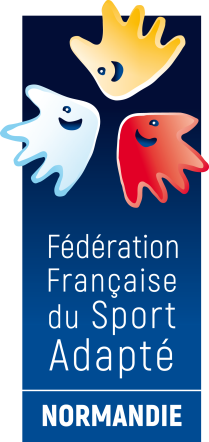 
Après 2004 à Yvetot, 2010 pour la première coupe de France des régions à Caen, 2015 au Kindarena de Rouen, 2018 à Evreux, 2019 à Bolbec et 2022 à Alençon, c’est Grand Quevilly qui nous accompagne pour une première organisation des SAJ tennis de table les 14, 15 et 16 mai 2024.
Une septième compétition en Normandie, confiée par le fédération française du sport adapté à notre équipe de bénévoles.
Nous nous sommes attachés à vous proposer un rendez-vous sportif que vous ne devriez pas oublier.
Le club de Grand Quevilly, représenté par son président Philippe Barbaray, a immédiatement accepté d’organiser cette compétition avec nous en mettant tout en œuvre pour rendre inoubliable cette édition d’une année olympique.
Nous mettons tout en œuvre avec le club et le Comité Départemental 76 de tennis de table pour faire de ces trois jours une grande fête du ping.
Alors encore une fois "Bienvenue en Normandie !”Jean-Michel LECLERCPrésident du COL et de la Ligue Sport Adapté Normandie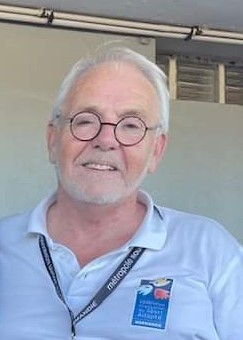 Bienvenue à Grand-QuevillyGrand-Quevilly située en Normandie, dans le département de la Seine-Maritime. Elle est la 6ème grande ville du département et est voisine de la ville de Rouen.C’est une ville vivance grâce aux commerces, à ses espaces de verdures et ces multiples animations. 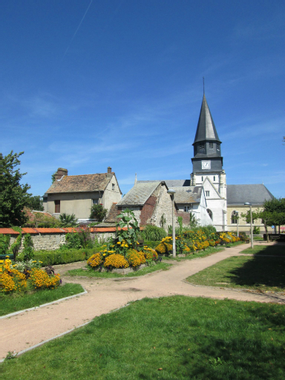 Monuments historiques : Grand-Quevilly possède plusieurs monuments historiques notamment l’église Saint-Pierre qui a été construite à la fin du Moyen Age. Le Clocher et le transept sont inscrits aux monuments historiques depuis 1933. Celle-ci témoigne d’une époque où Grand-Quevilly n’était qu’une modeste paroisse rurale de la banlieue de Rouen.  Autres monuments : La grange du Grand Aulnay, la mairie annexe et les bains-douches, la maison Perret, le cimetière militaire anglais, le stand des fusillés et la maison métallique. En plus de l’histoire, Grand-Quevilly est une ville associative, elle a la chance de compter sur un tissu associatif dense et varié. Ainsi que d’équipement sportifs qui met un point d’honneur à favoriser l’accessibilité du sport à tous et dans les meilleures conditions possibles. 3 stades pour la pratique du football et du rugby. Une piscine avec un bassin couvert de 25m, des bassins d’apprentissages et une pataugeoire.12 gymnasesDes équipements sportifs en accès libre comme des zones de fitness, des chemins balisés en forêt, des terrains multisports… Venir à Grand-QuevillySalle Henri Bartlet 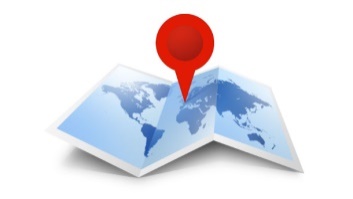 Salle Milon3 rue Gustave Flaubert 76120 Le Grand-QuevillyEn voitureDepuis Paris : 137 km (1h45) via l’A13Depuis Nantes : 378 km (3h40) via A11Depuis Bordeaux : 649 km (6h00) via la A10Depuis Lyon : 585 km (5h30) via A6En avionAéroport de Paris puis 1h45 de route via l’A13Aéroport de Carpiquet puis 1h30 de route via l’A13Comité d’organisation localPrésident du COLMonsieur Jean-Michel LECLERCPrésident de la Ligue Sport Adapté Normandie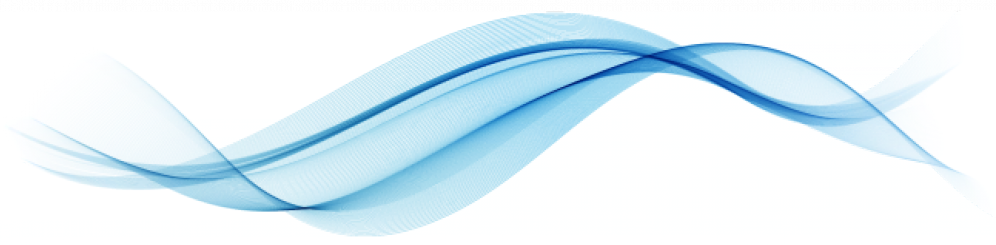 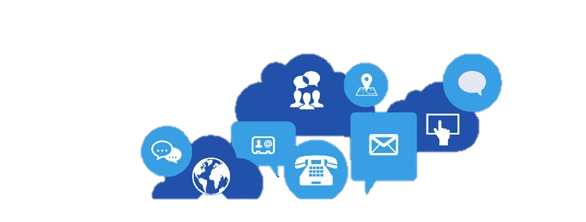 COL France para tennis de table adapté SAJ 2024Ligue Sport Adapté Normandie – Claire LAFORCE5 avenue de Tsukuba Le pentacle bâtiment A 14210 Hérouville St Clair07-68-11-57-10 – liguesanormandie61450@gmail.comProgramme prévisionnelMardi 14 mai 202416h00 - 19h00				Accueil des délégations à la Salle Henri Bartlet et salle Milon19h00 - 20h30				Repas à la Grange du grand AulnayMercredi 15 mai 202408h00 - 08h30				Réunion des entraîneurs à la Salle Henri Bartlet09h00 - 12h00				Épreuves à la Salle Henri Bartlet et salle Milon11h30 - 13h30				Repas à la Grange du grand Aulnay14h00 - 18h00				Épreuves à la Salle Henri Bartlet et salle Milon18h30 - 19h0							Remise des récompenses à la Salle Henri Bertlet19h45 - 00h00				Repas et soirée de gala / Distribution des paniers repas à la salle La Grange du grand AulnayJeudi 16 mai 202409h30 - 11h00				Distribution des paniers repas à la Salle Henri BartletCe programme est prévisionnel et pourra être modifié en fonction du nombre d’inscrits.Informations générales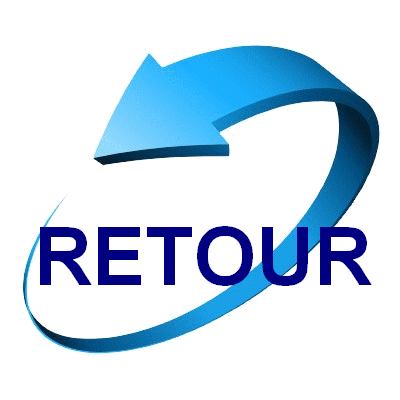 Retour des inscriptions au plus tard le vendredi 12 avril 2024.Accueil des délégationsL’accueil se fera le :Mardi 14 mai 2024 de 15h00 à 18h00Salle Bartlet 3 rue Gustav Flaubert, 76120 Le Grand-QuevillyToutes les délégations devront se présenter durant cette tranche horaire.À cette occasion, il sera remis à l’ensemble des équipes des documents relatifs aux épreuves, à la restauration, et les cadeaux de bienvenue.Une vérification sera faite à partir des listes d’inscriptions.Les sportifs ayant une contre-indication médicale présente sur leur licence devront présenter un certificat médical FFSA d’absence de contre-indication de la pratique du tennis de table en compétition.Le jour de l’arrivée des délégations, les sportifs et les accompagnateurs s’engagent à se conformer au règlement sportif FFSA et au programme de la manifestation tels que précisés dans le dossier d’accueil fourni par le comité d’organisation local. Ils s’engagent également à respecter l’engagement dans la classe dans laquelle ils se sont qualifiés.RestaurationIl est fortement conseillé d’aller manger dès la fin des épreuves de vos sportifs pour éviter l’attente.Les repas seront servis de 11h30 à 13h30 le midi et à partir de 19h30 le soir. Ils auront lieu :La Grande du grand Aulnay 
Avenue Georges Braque, 76120 Grand QuevillyLes paniers repas du mercredi soir seront distribués à partir de 19h45: La Grande du grand Aulnay 
Avenue Georges Braque, 76120 Grand QuevillyLes paniers repas du jeudi midi seront distribués de 9h30 à 11h:Jeudi 16 mai 2024 de 10h30 à 12h00Salle Henri Bartley3 rue Gustave Flaubert, 76120 Le Grand-QuevillyHébergementsUne liste d’hébergements est fournie en annexe de ce dossier afin que les associations les contactent elles-mêmes pour réservation. Équipe médicaleUne équipe médicale sera présente sur le lieu de la compétition.Afin de permettre une intervention efficace de l’équipe médicale, les accompagnateurs devront être en possession des ordonnances des traitements en cours des sportifs.TransportLes organisateurs n’assureront aucun transport. Merci à vous d’anticiper votre venue.Précisions techniquesLa réglementation FFSA et les modalités de qualification au championnat de France seront appliquées. Le règlement para tennis de table adapté FFSA est disponible sur le site internet fédéral : http://www.sportadapte.fr dans la rubrique « Pratiquer – Formes de pratique – La compétition en Sport Adapté » et sur l’espace membres.En cas de contestation, une commission d’appel sera présente. Elle sera composée des personnes suivantes :Le représentant du président de la FFSA sur le championnatLe juge arbitre Un membre de la CSN para tennis de table adaptéModalités d’inscriptionLe championnat de France para tennis de table adapté SAJ relève du règlement para tennis de table adapté FFSA.Peuvent participer au championnat de France para tennis de table adapté SAJ FFSA, les sportifs ayant une licence compétitive FFSA pour la saison sportive 2023-2024 avec mention de la classe.Tout sportif ne présentant pas sa licence, comme le stipule la réglementation, se verra refuser l’accès à la compétition. Un contrôle des licences de la saison en cours aura été fait sur internet, mais les sportifs doivent être en mesure de présenter leur licence à l’accueil.Au moins un responsable de l’association doit être en possession d’une licence Dirigeant ou Bénévole FFSA. Son numéro est à renseigner sur la fiche association et sur les fiches d’engagement.Sans licence FFSA, aucune réclamation ne sera autorisée. De plus, seules les personnes licenciées FFSA pourront accéder aux zones techniques.Pour la participation au championnat de France, la fiche d’inscription individuelle et/ou par équipe doit être validée par le président du comité départemental puis le président de la ligue régionale Sport Adapté de votre territoire.Elle devra également spécifier le nom, la qualité et les coordonnées du technicien certifiant les engagements et comporter les indications suivantes :Date et résultats du championnat qualificatifJustificatif de participation à une rencontre qualificativeLes résultats officiels de la compétition qualificative sur laquelle les sportifs se sont qualifiés doivent être joints au dossier d’inscription.Le cas échéant, une demande de dérogation peut être faite (voir page 16 du dossier).Le référent championnat de France de la CSN para tennis de table adapté FFSA en charge de la partie informatique – Samuel CREON – sam.creon@orange.fr – doit recevoir les résultats des championnats qualificatifs. Ces résultats doivent lui être adressés directement par mail.Le retour des dossiers devra s’effectuer au plus tard vendredi 12 avril 2024. Au-delà de cette date le comité d’organisation local n’acceptera aucune inscription.Les sportifs ne seront officiellement inscrits qu’à réception du dossier d’inscription dûment complété et accompagné du règlement des frais d’inscription. La personne qui inscrit les sportifs à la charge de transmettre l’ensemble des modalités de participation aux personnes qui accompagnent les sportifs pendant le championnat.DésistementAucun remboursement ne sera effectué après le vendredi 12 avril 2024, sauf sur présentation d’un certificat médical justifiant de l’impossibilité pour le sportif de se rendre sur le lieu de la compétition.Réunion techniqueUne réunion d’information animée par le référent championnat de France de la CSN para tennis de table adapté – Adrien DODU – et le Cadre technique national de la discipline – Simon SOULARD – est programmée le :Mercredi 15 mai 2024 de 8h00 à 8h30Salle Henri Bartley3 rue Gustave Flaubert, 76120 Le Grand-QuevillyUn entraineur de chaque délégation devra être présent à cette réunion et signer la liste d’émargement fournie par le COL. Le fonctionnement et les horaires définitifs de compétition seront communiqués aux entraîneurs au cours de la réunion des entraineurs. En conséquence, ceux-ci s’engagent à présenter leurs sportifs à l’heure indiquée.Si vous souhaitez obtenir des réponses précises sur le plan technique autres que celles annoncées, veuillez adresser vos questions préalablement à adrien-dodu@wanadoo.fr.Échauffement et compétitionLes sportifs pourront s’échauffer le mercredi 10 mai entre 8h00 et 9h00. Quelques tables d’échauffement, différentes des tables de matchs, seront également à disposition tout au long de la journée de compétition. Par ailleurs, avant chaque match, une période d’adaptation lors de laquelle les sportifs pourront faire quelques échanges sera proposée.Équipements sportifsLa raquette peut avoir des dimensions, une forme et un poids quelconque. La palette doit être en bois, d'un seul tenant de même épaisseur, plate et rigide.Les deux faces de la palette doivent être de couleurs distinctes et l’épaisseur ne dépassant pas 4mm. Les revêtements doivent être inscrits sur la liste du semestre « Authorised racket covering » disponible à la FFSA ou sur le site internet de l'ITTF réactualisée chaque semestre. Une raquette ne peut pas être remplacée durant une partie à moins qu’elle ne soit endommagée accidentellement au point de ne plus être utilisée. En ce cas, ladite raquette doit être immédiatement remplacée, soit par une autre apportée préalablement par le joueur près de l’aire de jeu, soit par une raquette qui lui est fournie.S’il apparaît qu’un joueur a changé de raquette durant une partie sans le signaler, l’arbitre interrompt le jeu et fait immédiatement un rapport au juge-arbitre qui pourra disqualifier le joueur.La tenue de jeu se compose d'une chemisette à manches courtes et d'un short, de chaussettes et de chaussures de sport. La chemisette et le short doivent être de couleur nettement différente de celle de la balle utilisée (blanche ou orange).D'autres vêtements de sport, dont tout ou partie du survêtement, ne peuvent être portés durant le jeu, sauf avis médical ou à défaut du juge-arbitre.Les joueurs d'une même équipe doivent avoir une tenue sportive identique à l'exception des chaussures et chaussettes.Dès qu'il opère dans l'aire de jeu, chaque joueur est tenu de porter (épinglé sur son maillot et dans le dos) le dossard qui lui a été attribué.Service dérogation : La dérogation  permettant à un joueur de laisser rebondir la balle puis de la frapper de façon à ce qu’elle touche le demi camps adverse n’est pas valable au niveau national. Catégories d’âgeL’âge à prendre en compte est celui du 1er janvier de l’année sportive en cours.Il sera possible d’inscrire un sportif dans la catégorie immédiatement supérieure (surclassement), un certificat médical délivré par un médecin du sport sera exigé lors de l’inscription. Cette disposition ne concerne pas la catégorie des moins de 10 ans.À titre exceptionnel, un double surclassement pourra être délivré pour certains sportifs repérés espoirs et faisant partie des pôles France. Ce double surclassement sera attribué sur proposition du DTN et après examen et décision d’un médecin de la commission médicale fédérale.Par chèque ou virement (voir RIB page 19) à l’ordre de la Ligue Sport Adapté Normandie. Merci d’indiquer en libellé votre numéro d’affiliation suivi de CF para TT SAJ (exemple : 76/12 CF para TT SAJ).Ci-joint le règlement complet d’un montant de : ……………………………………………………………………… eurosN° de chèque/de virement : …………………………………………………… de la banque : ……………………………………DateSignatureJoindre la fiche de résultat de l’épreuve qualificative. Pour toute demande de dérogation, remplir la fiche type page 17.Merci de l’envoyer pour signature en double exemplaire à votre ligue régionale.Si la mention « avec contre-indication » apparait sur la licence, le sportif doit être en mesure de présenter un certificat médical de non contre-indication de pratique en compétition du tennis de table.Nom et coordonnées du technicien certifiant les engagements ci-dessus (obligatoire) :Joindre la fiche de résultat de l’épreuve qualificative. Pour toute demande de dérogation, remplir la fiche type page 17.Merci de l’envoyer pour signature en double exemplaire à votre ligue régionale.Si la mention « avec contre-indication » apparait sur la licence, le sportif doit être en mesure de présenter un certificat médical de non contre-indication de pratique en compétition du tennis de table.Nom et coordonnées du technicien certifiant les engagements ci-dessus (obligatoire) :Joindre la fiche de résultat de l’épreuve qualificative. Pour toute demande de dérogation, remplir la fiche type page 17.Merci de l’envoyer pour signature en double exemplaire à votre ligue régionale.Si la mention « avec contre-indication » apparait sur la licence, le sportif doit être en mesure de présenter un certificat médical de non contre-indication de pratique en compétition du tennis de table.Nom et coordonnées du technicien certifiant les engagements ci-dessus (obligatoire) :Demande de dérogation individuelleMerci d’envoyer cette fiche pour signature en double exemplaire à votre ligue régionale qui la transfèrera à la CSN de la discipline à : Samuel CREON (sam.creon@orange.fr)Je soussigné(e) M./Mme ………………………………………………………………………………………………… représentant de l’association demande dérogation pour que M./Mme …………………………………………………………………… participe au championnat de France para tennis de table adapté SAJ pour le motif suivant :Absence de compétition qualificative régionale sur la saison en coursAbsence pour raison médicale lors de la compétition qualificative(merci de nous fournir le certificat médical daté et signé par le médecin)Autre motif ……………………………………………………………………………………………………………………………Nom, qualité et coordonnées du certificateur :Avis du certificateur			 Favorable Réservé DéfavorableFiche récapitulativeLes équipes ne seront officiellement inscrites qu’à la réception du dossier d’inscription dûment complété et accompagné du règlement total des frais d’inscriptions.Le responsable de la délégation doit remplir, sur les fiches, la totalité des champs demandés.Claire LAFORCE – COL France para tennis de table adapté SAJ 2024Ligue Sport Adapté NormandieLe Pentacle, bâtiment A 5 avenue de tsukuba, 14210 Hérouville St Clair07 68 11 57 10 – liguesanormandie61450@gmailc.com Pièces à joindre obligatoirement au dossier d’inscription pour qu’il soit enregistré :Cochez les cases pour ne rien oublier !Pour le vendredi 12 avril 2024 :q La fiche associationq La participation financière (règlement complet avec numéro d’association au dos du chèque)q La/Les fiche(s) d’engagement validée(s) par votre CDSA et votre ligue régionaleq La fiche de résultat de l’épreuve qualificative ou dérogation validée par la CSNÀ avoir sur soi impérativement (sur le site de compétition) :q Photocopies de la carte de sécurité sociale + mutuelle (une par sportif)q La licence compétitive en cours de validitéq Le certificat médical en cas de contre-indication mentionnée sur la licenceq Ordonnance pour les traitements en coursTout sportif ne présentant pas sa licence comme le stipule la législation se verra refuser l’accès à la compétition.PS : La personne qui inscrit les sportifs a la charge de transmettre l’ensemble des modalités de participation aux personnes qui accompagnent les sportifs pendant le championnat.Tout dossier incomplet sera mis en attente et non traité.Plan d’accès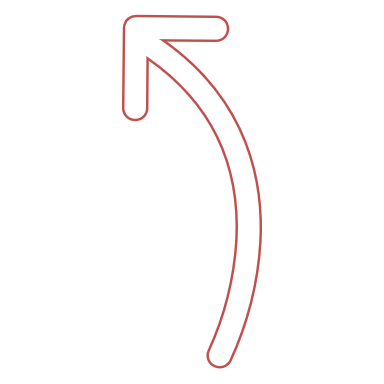 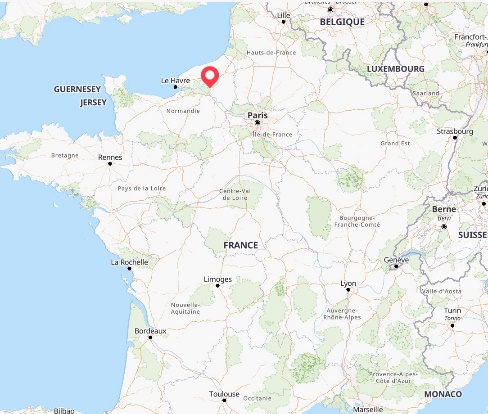 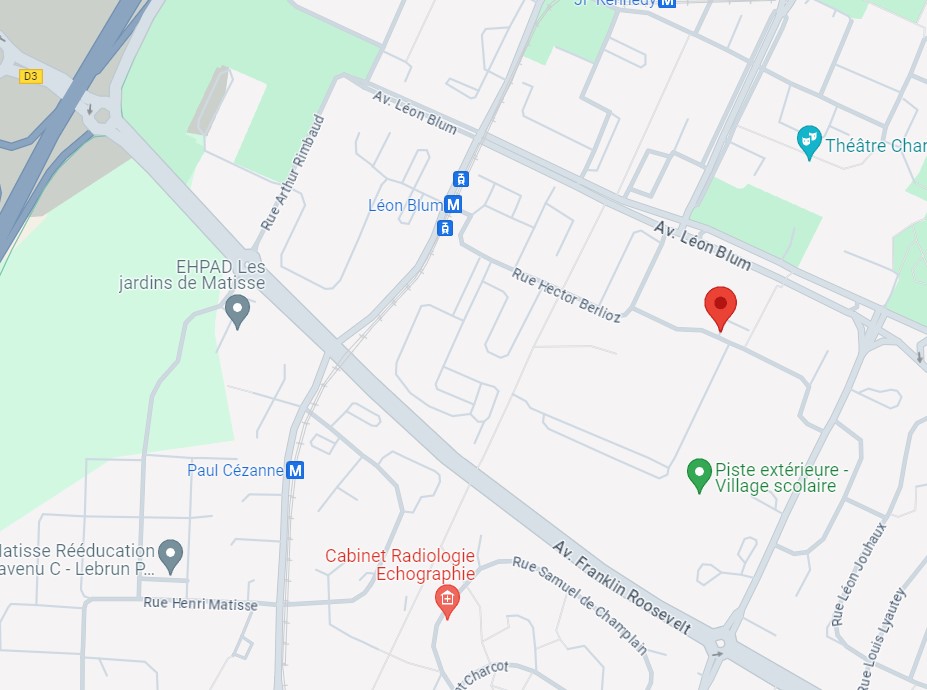 RIB 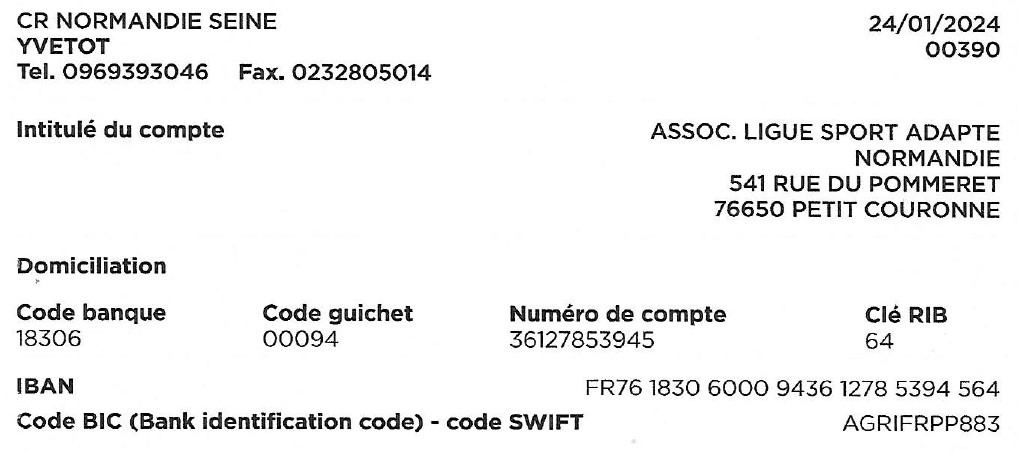 Liste des hébergements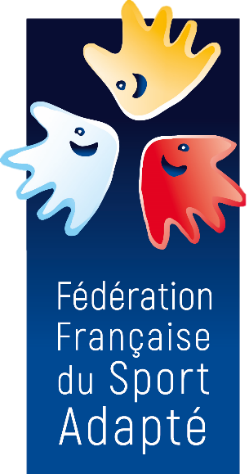 Partenaires institutionnels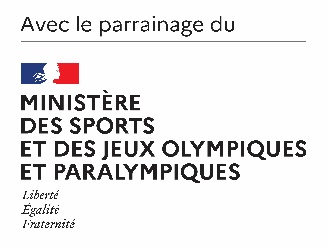 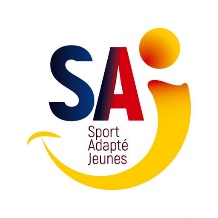 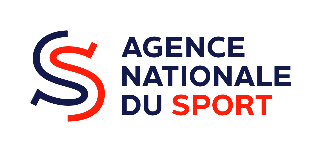 Partenaire principal FFSA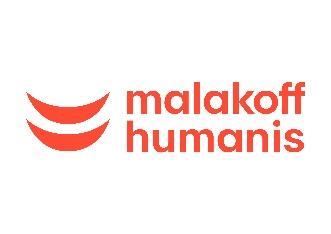 Partenaires nationaux du para tennis de table adapté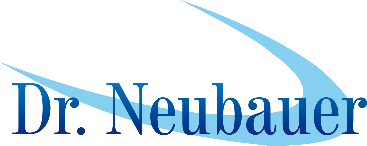 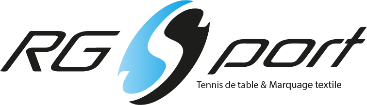 Partenaires locaux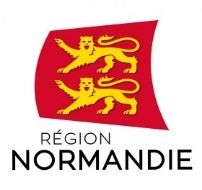 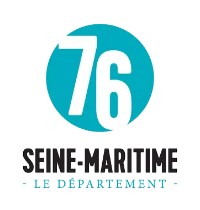 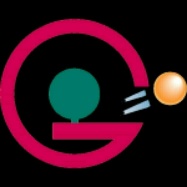 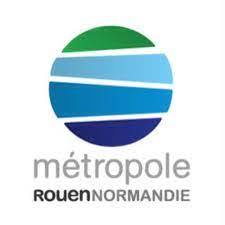 FONCTION CONTACTTrésorierAnick BITOTSecrétaire généralClaire LAFORCECommission Coordination / LogistiqueClaire LAFORCE / Philippe BARBARAYCommission SportiveClaire LAFORCECommission MédicaleJean-Michel LECELRC / Claire LAFORCECommission RestaurationJean-Michel Barthélémy / Corinne FOUCHARDCommission ArbitragePatrick LEVEECommission Partenariats / HébergementJuline GOMONTCommission CommunicationJuline GOMONTCommission Animation / BénévolatClaire LAFORCE / Philippe BARBARAYCommission Développement DurableClaire LAFORCE / Christian DESSEIXCadre technique national para tennis de table adaptéSimon SOULARDsimon.soulard@sportadapte.frDélégué technique fédéral du championnatSimon SOULARDsimon.soulard@sportadapte.frRéférent championnat de la commission sportive nationale para tennis de table adaptéAdrien DODUadrien-dodu@wanadoo.frCatégories-10 ans-12 ans-14 ans-16 ans-18 ans-21 ans2023 - 20242015-20142013-20122011-20102009-20082007-20062005 à 2003N° Affiliation :Nom de l’association ou établissement :Nom de l’association ou établissement :Adresse :Adresse :Adresse :Nom et numéro de licence d’un des responsables de la délégation (obligatoire pour accès aux zones techniques) :Nom et numéro de licence d’un des responsables de la délégation (obligatoire pour accès aux zones techniques) :Nom et numéro de licence d’un des responsables de la délégation (obligatoire pour accès aux zones techniques) :Tél. :Tél. :Mail :PRESTATIONPRIX/PERSNOMBREMONTANTFormule 1 -- SportifInscription au championnat sans forfait restauration45€…€Formule 2 -- EncadrantInscription au championnat sans forfait restauration25€…€Repas du mardi soir15€15€…€Repas du mercredi midi15€15€…€Repas de gala du mercredi soir20€20€…€Panier repas du mercredi soir8€8€…€Panier repas du jeudi midi 8€8€…€Aucun remboursement ne sera effectué après la date de clôture des inscriptions, sauf sur présentation d’un certificat médical justifiant de l’impossibilité pour le sportif de se rendre sur le lieu de la compétition.Aucun remboursement ne sera effectué après la date de clôture des inscriptions, sauf sur présentation d’un certificat médical justifiant de l’impossibilité pour le sportif de se rendre sur le lieu de la compétition.TOTALTOTAL…€N° Affiliation :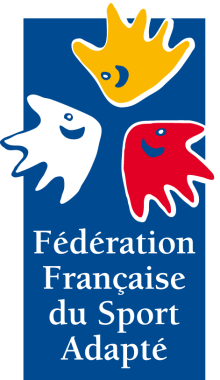 Nom de l’association ou établissement :Nom de l’association ou établissement :Nom et numéro de licence du responsable délégation (obligatoire pour être sur les terrains) :
Nom et numéro de licence du responsable délégation (obligatoire pour être sur les terrains) :
Tél. :N° LicencePrénom et NomDate de naissanceSexeClasseCatégorie d’âgeDate et lieu qualification12345678910N° Affiliation :Nom de l’association ou établissement :Nom de l’association ou établissement :Nom et numéro de licence du responsable délégation (obligatoire pour être sur les terrains) :
Nom et numéro de licence du responsable délégation (obligatoire pour être sur les terrains) :
Tél. :N° LicencePrénom et NomDate de naissanceSexeClasseCatégorie d’âgeDate et lieu qualificationDouble 1Double 1Double 2Double 2Double 3Double 3Double 4Double 4Double 5Double 5N° Affiliation :Nom de l’association ou établissement :Nom de l’association ou établissement :Nom et numéro de licence du responsable délégation (obligatoire pour être sur les terrains) :
Nom et numéro de licence du responsable délégation (obligatoire pour être sur les terrains) :
Tél. :N° LicencePrénom et NomDate de naissanceSexeClasseCatégorie d’âgeDate et lieu qualificationDouble 1Double 1Double 2Double 2Double 3Double 3Double 4Double 4Double 5Double 5Visa et signature du responsable associationVisa et signature du président de la ligue Visa et nom de la CSNNomCoordonnéesTarifsKilomètres de la compétitionHôtel Première Classe Rouen Zénith02 35 64 11 48103€ pour 2 nuits / une personne1,4km Hôtel Restaurant Campanile Rouen Zénith02 35 64 04 16103€ pour 2 nuits /une personne2,4kmKYRIAD ROUEN SUD - Sotteville les Rouen02 35 88 66 66105€ pour deux nuits/ une personne5,5kmibis budget Rouen Petit-Quevillyh2608-re@accor.comà partir de 58€ par nuit/ par personne3,2kmACE Hôtel Rouen Parc des Expositions02 79 49 00 49130€ chambre double 2 nuits3,0km